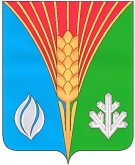 АдминистрацияМуниципального образованияАндреевский сельсоветКурманаевского районаОренбургской областиПОСТАНОВЛЕНИЕ                 07.04.2017  № 16-пО проведении публичных слушаний по проекту решения о внесении изменений и дополнений в Устав муниципального образования Андреевский сельсовет Курманаевского района Оренбургской областиВ соответствии со ст. 28 Федерального закона от 6 октября 2003 года № 131-ФЗ «Об общих принципах организации местного самоуправления в Российской Федерации», Положением о публичных слушаниях на территории муниципального образования Андреевский сельсовет Курманаевского района (утверждено решением Совета депутатов № 5 от 15.11.2013 г.):1. Провести публичные слушания по проекту решения Совета депутатов (Приложение № 1) «О внесении изменений и дополнений в Устав муниципального образования Андреевский сельсовет Курманаевского района Оренбургской области» (далее - проект решения):            - слушания – 20.04.2017 года в 12 часов местного времени по адресу:  с. Андреевка ул. Ленинская, 19 (в ДТ «Колос»);                       - слушания – 20.04.2017 года в 14 часов местного времени по адресу:с. Ферапонтовка ул. Зеленая (в Доме Досуга)            - слушания – 20.04.2017 года в 15 часов местного времени по адресу:с. Байгоровка ул. Советская (в Доме творчества);            - слушания – 20.04.2017 года в 16 часов местного времени по адресу:с. Краснояровка ул. Набережная (в Доме Досуга);            - слушания – 20.04.2017 года в 17 часов местного времени по адресу:с. Федоровка ул. Крестьянская (в Доме Досуга)- рассмотрение на заседании Совета депутатов с участием представителей общественности – не ранее чем через 30 дней после опубликования выше указанного проекта решения в местной газете «Вестник».Возложить подготовку и проведение публичных слушаний по проекту решения Совета депутатов «О внесении изменений и дополнений в Устав муниципального образования Андреевский сельсовет Курманаевского района Оренбургской области» на Мищерину Н.В.3. Опубликовать в местном печатном органе «Вестник» настоящее постановление, а также Порядок учета предложений по проекту Устава муниципального образования Андреевский сельсовет Курманаевского района Оренбургской области и проекта решения Совета депутатов муниципального образования Андреевский сельсовет Курманаевского района Оренбургской области «О внесении изменений и дополнений в Устав муниципального образования Андреевский сельсовет Курманаевского района Оренбургской области», а также порядок участия граждан в его обсуждении утвержденный решением Совета депутатов от 15.11.2013г. № 4 (Приложение № 2).4. Постановление вступает в силу после его официального опубликования в газете «Вестник».Глава муниципального образования	          Л.Г. АлимкинаРазослано: в дело, прокурору, администрацию районаПриложение №1 к постановлению от 07.04.2017 г. № 16-пПРОЕКТ    РЕШЕНИЯ_______ 2017 	       № _____О внесении изменений и дополнений в Устав муниципального образования Андреевский сельсоветКурманаевского района Оренбургской областиВ связи с принятием Федерального закона от 28.12.2016г № 494-ФЗ, вносящего изменения в Федеральный закон Российской Федерации № 131-ФЗ от 06.10.2003 года «Об общих принципах организации местного самоуправления в Российской Федерации», в соответствии с проведенными публичными слушаниями по проекту решения о внесении изменений и дополнений в Устав, Совет депутатов РЕШИЛ:Внести в Устав муниципального образования Андреевский сельсовет Курманаевского района Оренбургской области (зарегистрированный Управлением Министерства юстиции РФ по Оренбургской области, государственный регистрационный номер RU 565163182016002 от 27 декабря 2016 года) следующие изменения:пункт 1 части 3 статьи 14 изложить в новой редакции: «1) проект Устава муниципального образования, а также проект муниципального нормативного правового акта о внесении изменений и дополнений в данный Устав, кроме случаев, когда в Устав муниципального образования вносятся изменения в форме точного воспроизведения положений Конституции Российской Федерации, федеральных законов, законов Оренбургской области в целях приведения данного Устава в соответствие с этими нормативными правовыми актами»;часть 5 статьи 20 изложить в новой редакции:«5. Совет депутатов муниципального образования не обладает правами юридического лица»;часть 2 статьи 28 изложить в новой редакции:«2. В случае досрочного прекращения полномочий главы муниципального образования либо применения к нему по решению суда мер процессуального принуждения в виде заключения под стражу или временного отстранения от должности его полномочия временно исполняет должностное лицо местного самоуправления, назначаемое решением Совета депутатов».В части 1 статьи 42 слова «с правом решающего голоса» исключить;В части 2 статьи 62 второе предложение изложить в новой редакции:«Не требуется официальное опубликование (обнародование) порядка учета предложений по проекту решения о внесении изменений и дополнений в Устав муниципального образования, а также порядка участия граждан в его обсуждении в случае, когда в Устав муниципального образования вносятся изменения в форме точного воспроизведения положений Конституции Российской Федерации, федеральных законов, законов Оренбургской области в целях приведения данного Устава в соответствие с этими нормативными правовыми актами»;    Статью 62 дополнить частью 8 следующего содержания:«Приведение Устава муниципального образования в соответствие с федеральным законом, законом Оренбургской области осуществляется в установленный этими законодательными актами срок. В случае, если федеральным законом, законом Оренбургской области указанный срок не установлен, срок приведения устава муниципального образования в соответствие с федеральным законом, законом Оренбургской области определяется с учетом даты вступления в силу соответствующего федерального закона, закона Оренбургской области, необходимости официального опубликования (обнародования) и обсуждения на публичных слушаниях проекта муниципального правового акта о внесении изменений и дополнений в устав муниципального образования, учета предложений граждан по нему, периодичности заседаний представительного органа муниципального образования, сроков государственной регистрации и официального опубликования (обнародования) такого муниципального правового акта и, как правило, не должен превышать шесть месяцев». Поручить главе муниципального образования направить настоящее решение для регистрации в территориальный орган уполномоченного федерального органа исполнительной власти в сфере регистрации уставов муниципальных образований в течение 15 дней с момента его принятия.Глава муниципального образования обязан опубликовать зарегистрированное решение в течение семи дней со дня его поступления из Управления Министерства юстиции РФ по Оренбургской области.Настоящее решение вступает в силу после его государственной регистрации и официального опубликования (обнародования).5. Контроль за исполнением настоящего решения возложить на председателя Совета депутатов.Глава муниципального образования,Председатель Совета депутатов                                                     Л.Г. АлимкинаРазослано: Приложение №2 к постановлению от 07.04.2017 г. №  16-пПорядок учета предложений по проекту Устава муниципального образования Андреевский сельсовет Курманаевского района Оренбургской области и проекта решения Совета депутатов муниципального образования Андреевский сельсовет Курманаевского района Оренбургской области «О внесении изменений и дополнений в Устав муниципального образования Андреевский сельсовет Курманаевского района Оренбургской области», а также порядка участия граждан в его обсуждении1. Общие положенияНастоящий порядок учета предложений по проекту Устава муниципального образования Андреевский сельсовет Курманаевского района Оренбургской области и проекта решения Совета депутатов муниципального образования Андреевский сельсовет Курманаевского района Оренбургской области «О внесении изменений и дополнений в Устав муниципального образования Андреевский сельсовет Курманаевского района Оренбургской области», а также порядка участия граждан в его обсуждении (далее – Порядок) разработан во исполнение части 4 статьи 44 Федерального закона № 131-ФЗ от 06.10.2003 года «Об общих принципах организации местного самоуправления в Российской Федерации» и регламентирует сроки и порядок учета предложений граждан, обладающих избирательным правом, проживающих на территории муниципального образования Андреевский сельсовет Курманаевского района Оренбургской области по проекту Устава муниципального образования Андреевский сельсовет Курманаевского района Оренбургской области и проекту изменений и дополнений в Устав муниципального образования Андреевский сельсовет Курманаевского района Оренбургской области, а также порядок участия граждан в обсуждении указанных проектов.Настоящий Порядок не должен противоречить Конституции Российской Федерации, федеральным законам и законам Оренбургской области. В случае противоречия отдельных норм порядка законодательству Российской Федерации применяются положения федерального законодательства и законодательства Оренбургской области.2. Порядок учета предложений по проекту Устава, проекту правового акта о внесении изменений и дополнений в Устав муниципального образования Андреевский сельсовет  Курманаевского районаПредложения по проекту Устава, проекту правового акта о внесении изменений и дополнений в Устав муниципального образования Андреевский сельсовет Курманаевского района вносятся жителями муниципального образования Андреевский сельсовет, обладающими избирательным правом и проживающими на территории муниципального образования Андреевский сельсовет Курманаевского района, после официального опубликования (обнародования) проекта Устава, проекта правового акта о внесении изменений и дополнений в Устав муниципального образования Андреевский сельсовет Курманаевского района в письменном виде.Предложения по выше перечисленным проектам принимаются органом либо лицом, который внес проект Устава, проект правового акта о внесении изменений и дополнений в Устав муниципального образования Андреевский сельсовет  Курманаевского района.В предложении по внесению изменений и дополнений в проект Устава муниципального образования Андреевский сельсовет Курманаевского района Оренбургской области и проект решения Совета депутатов муниципального образования Андреевский сельсовет Курманаевского района Оренбургской области «О внесении изменений и дополнений в Устав муниципального образования Андреевский сельсовет Курманаевского района Оренбургской области» должны быть указаны фамилия, имя, отчество, адрес постоянного места жительства лица, вносящего данное предложение.В предложении должен быть указан номер статьи проекта, в которую предлагается внести изменения и дополнения и само изменение или дополнение.Предложение, внесенное по проекту решения о внесении изменений и дополнений в Устав муниципального образования Андреевский сельсовет Курманаевского района Оренбургской области и проект решения Совета депутатов муниципального образования Андреевский сельсовет Курманаевского района Оренбургской области «О внесении изменений и дополнений в Устав муниципального образования Андреевский сельсовет Курманаевского района Оренбургской области» и не противоречащее действующему законодательству, подлежит рассмотрению на открытом заседании Совета депутатов с приглашением лица, внесшего данное предложение.Решение по результатам рассмотрения предложения должно быть мотивированным, а в случае отказа в его принятии должно содержать основание такого отказа.Результаты рассмотрения предложения, должны быть официально в письменной форме доведены до лица, внесшего данное предложение.Срок внесения предложений по выше названным проектам решений – 30 дней со дня его опубликования.Все поступившие предложения до рассмотрения на заседании Совета депутатов подлежат обязательной юридической экспертизе.3. Порядок участия граждан в обсуждении Проекта Устава, проекта правового акта о внесении изменений и дополнений в Устав муниципального образования Андреевский сельсовет Курманаевского районаГраждане, внесшие предложения по проекту Устава, проекту правового акта о внесении изменений и дополнений в Устав муниципального образования Андреевский сельсовет Курманаевского района  в соответствии с требованиями настоящего Положения извещаются органом либо лицом, который внес выше названный проект о дне его рассмотрения. На заседании Совета депутатов граждане, внесшие предложения по проекту Устава, проекту правового акта о внесении изменений и дополнений в Устав муниципального образования Андреевский сельсовет Курманаевского района Оренбургской области, могут высказывать доводы и основания своих предложений по проекту Устава, проекту правового акта о внесении изменений и дополнений в Устав муниципального образования Андреевский сельсовет Курманаевского района Оренбургской области.